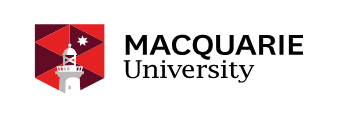 Macquarie University Postgraduate Research Fund (PGRF)
Supervisor’s Report
Round:     1    or     2   		  Year: 20___
Closing Date: ___________________Reports must be typewritten and submitted independently of the associated PGRF application to the GRA (gr.pgrf@mq.edu.au). Applications will be deemed ineligible if the Supervisor’s Report is not received by the closing date advertised for the current Round. This report is confidential and will not be shown to the applicant.1. PGRF applicant1. PGRF applicant1. PGRF applicant1. PGRF applicant1. PGRF applicant1. PGRF applicantFamily nameGiven name2. Supervisor2. Supervisor2. Supervisor2. Supervisor2. Supervisor2. SupervisorFamily nameGiven nameTitleDept./SchoolFacultyTelephone #Email3. Report. Provide a brief report on the progress of the thesis project and comment on why a PGRF grant would enhance that project. PGRF grants are not to be used to cover expenses that are essential for completion of the postgraduate candidature. If the budget exceeds the maximum available, please indicate how the additional funds will be covered, for example using project, lab department funds etc.“I certify that this is an accurate account of the progress of the named student’s thesis project”
Signature:Date: